Уважаемые родители!27 и 28 августа 2019г. с 10.00 до 14.00 В ГБОУ школе № 4  по адресу:  Средний пр. д.80 перед началом учебного года будет проходить медицинский осмотр детей (в медкабинете, на 2-ом. этаже). 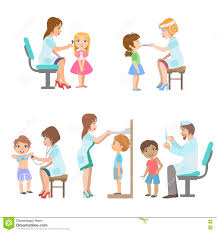 